Adding a Vacancy to the WebsiteTerms and conditions for Job PostingThe Chichester DBF vacancy list includes opportunities for paid jobs and volunteer roles within Chichester Diocese. These include clergy roles, parish roles, Chichester DBF roles and other positions related to the diocese. It’s free to list and the vacancy will not be shown after its closing date.Once submitted, your post will come through to our reception team for review. Posts are usually published within 1-2 working days. We may need to contact you to clarify details before publishing.The Chichester DBF cannot be held responsible for any errors or inaccuracies in vacancy listings.Title (please include the job title and the parish/benefice/organisation name):

Please choose a category: Cathedral Vacancies Clergy Vacancies Committee Vacancies Community Vacancies DCAT Vacancies Diocesan Head Office Vacancies External Vacancies Parish Vacancies Schools Vacancies Volunteer Opportunities
Date to be published on website:

Email address to submit applications:Address:Phone:Website:Application deadline date & time:
 
Interview date (optional):
 Vacancy text:Picture (optional):

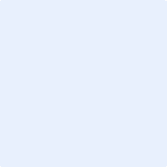 Please now save and send this form to website@chichester.anglican.org so that your vacancy can be added to the website.Please note if you are including any personal data of any third parties, please ensure that you have their permission before providing it to us.  See the attached Diocese of Chichester privacy notice for information on how personal data is held.